2.52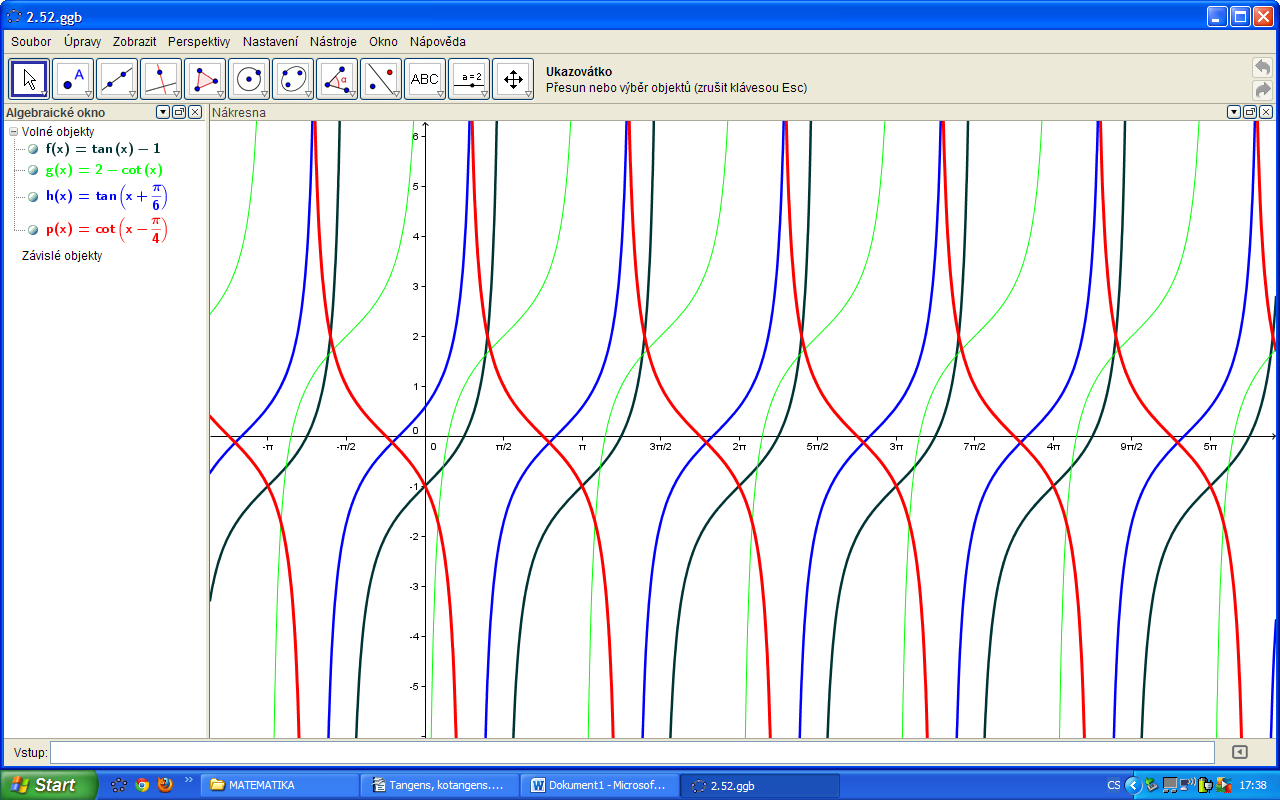 2.53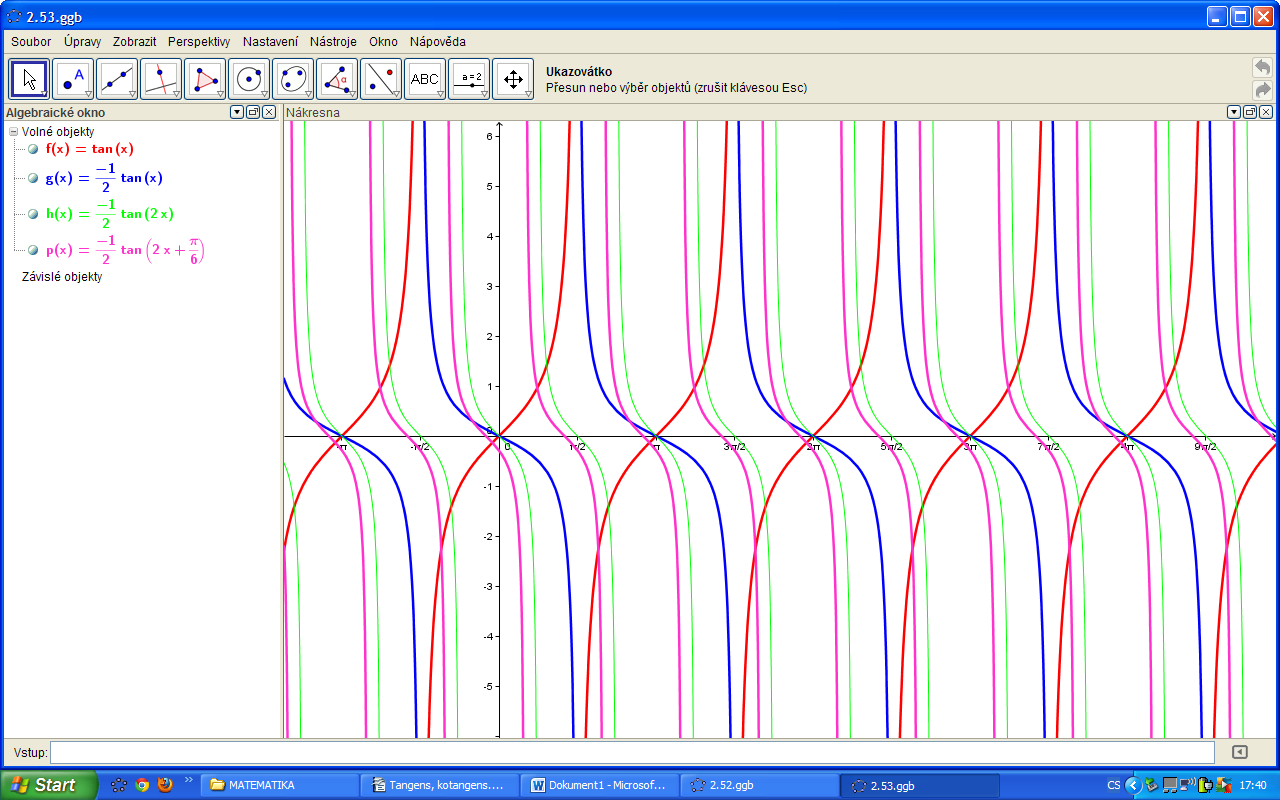 2.54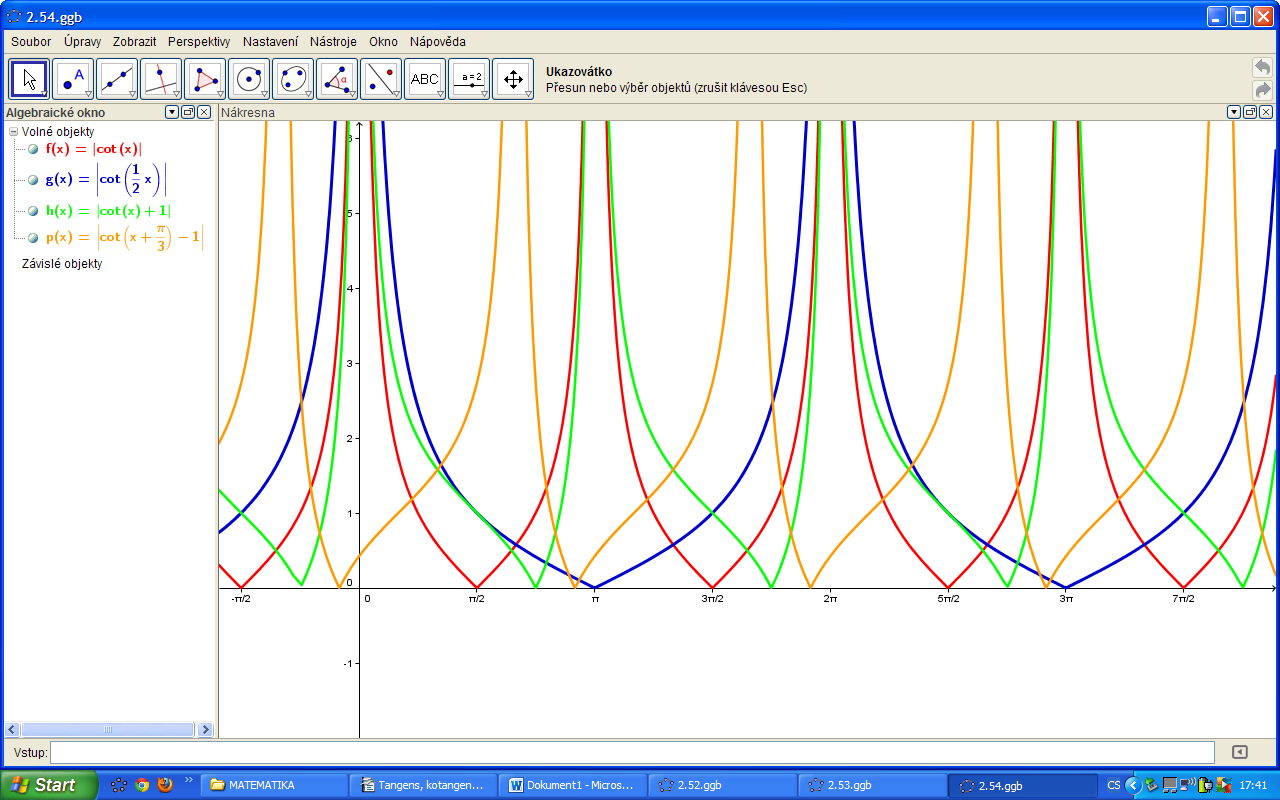 2.55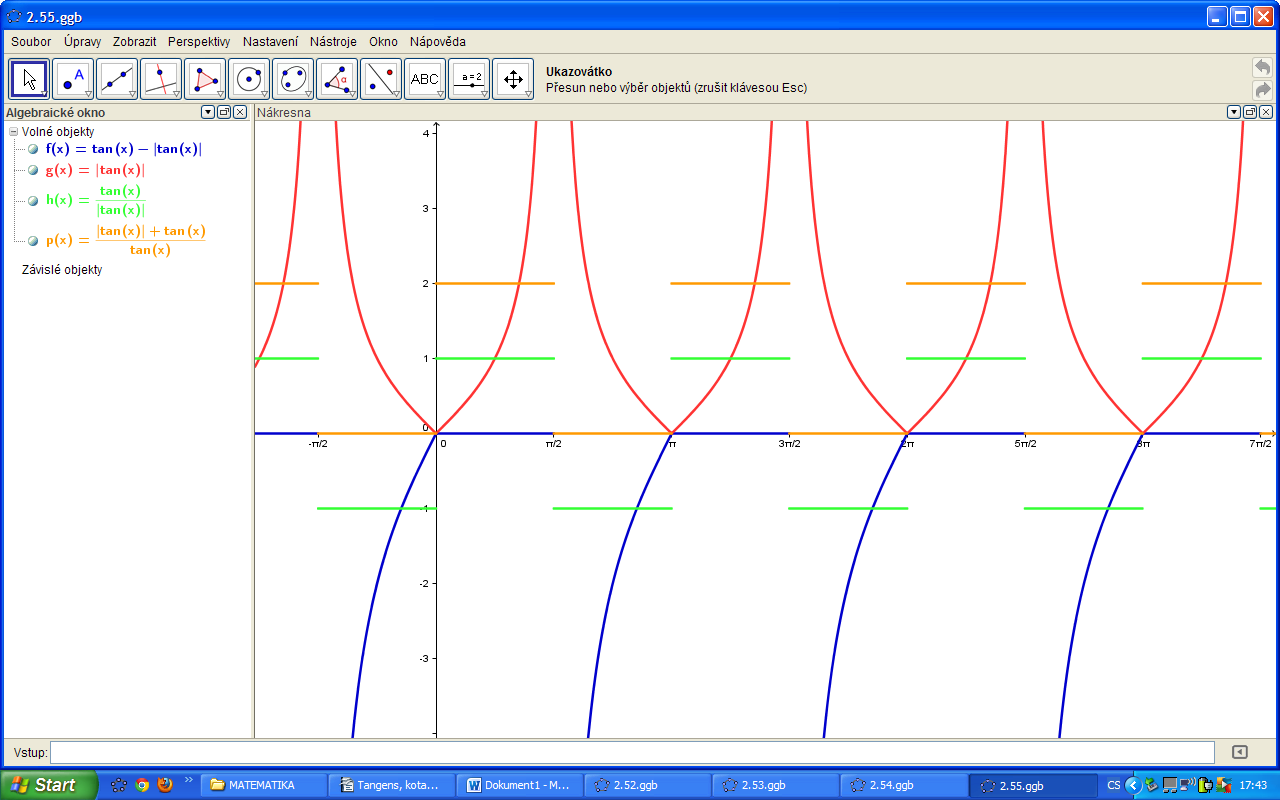 